Δελτίο ΤύπουΨηφιακά σεμινάρια ανάπτυξης δεξιοτήτων ετοιμότητας για τους εργαζόμενους του τουριστικού κλάδου που επλήγησαν από τον COVID-19Στο πλαίσιο των πρωτόγνωρων προκλήσεων που δημιούργησε ο κορωνοϊός σε όλες τις εκφάνσεις της οικονομίας και της κοινωνίας, η ManpowerGroup ανταποκρίνεται και προβαίνει σε μια δράση κοινωνικής υπευθυνότητας, μέσα από την προσφορά δωρεάν ψηφιακών σεμιναρίων, στοχεύοντας στην ενδυνάμωση των εργαζομένων του κλάδου που δέχτηκε το μεγαλύτερο πλήγμα, του Τουρισμού. Αν λοιπόν εργαζόσουν στον κλάδο του Τουρισμού και τα σχέδια σου άλλαξαν λόγω COVID-19, αναζητάς τα επόμενα σου βήματα και επιθυμείς να αναπτύξεις την «ετοιμότητα» σου, η ManpowerGroup, o παγκόσμιος ηγέτης στην εύρεση και στελέχωση ανθρώπινου δυναμικού, είναι εδώ για εσένα για να επαναφέρει την ενέργεια και την δημιουργικότητα σου.Επίλεξε ανάμεσα στα παρακάτω σεμινάρια:«Σύνταξη Ελκυστικού Βιογραφικού Σημειώματος»Το βιογραφικό σου σημείωμα αποτελεί το μέσο για να παρουσιάσεις σε πιθανούς μελλοντικούς εργοδότες και στο επαγγελματικό σου δίκτυο όσα έχεις μάθει και καταφέρει στη διάρκεια της καριέρας σου. Ημερομηνίες διεξαγωγής: 27/05/2020 | 10/05/2020 | 01/07/2020 | 16:00 - 18:00«Συμβουλές για να ξεχωρίσετε σε μια Συνέντευξη»Για κάποιους, μία συνέντευξη εργασίας μπορεί να αποτελεί μία συναρπαστική και συνάμα προκλητική εμπειρία ενώ για άλλους μια τρομακτική προοπτική. Όπως ισχύει για τα περισσότερα πράγματα, μία καλή προετοιμασία συντελεί σημαντικά στην επιτυχία του κάθε εγχειρήματος. Η συνέντευξη δεν αποτελεί εξαίρεση! Ημερομηνίες διεξαγωγής: 28/05/2020 | 11/05/2020 | 02/07/2020 | 16:00 - 18:00Επισκέψου την σελίδα μας και επίλεξε το online σεμινάριο που θέλεις να παρακολουθήσεις.  Σχετικά με τη ManpowerGroup™Η ManpowerGroup®, η κορυφαία διεθνώς εταιρία παροχής λύσεων ανθρώπινου δυναμικού, βοηθά τους οργανισμούς να εξελίσσονται και να ξεχωρίζουν σε έναν κόσμο που αλλάζει γρήγορα παρέχοντας υπηρεσίες όπως η εύρεση, η αξιολόγηση, η ανάπτυξη και η διαχείριση ταλέντων. Αναπτύσσουμε καινοτόμες λύσεις για εκατοντάδες χιλιάδες οργανισμούς κάθε χρόνο, παρέχοντάς τους εξειδικευμένα ταλέντα, ενώ, παράλληλα, βρίσκουμε ουσιαστικές θέσεις εργασίας για εκατομμύρια ανθρώπους από ένα ευρύ φάσμα κλάδων και δεξιοτήτων. Η εξειδικευμένη οικογένεια των “brands” μας - Manpower®, Experis® και Talent Solutions® - δημιουργεί ουσιώδη αξία για τους υποψηφίους και πελάτες σε 80 χώρες εδώ και 70 χρόνια. Είμαστε αναγνωρισμένοι για την εταιρική μας ποικιλομορφία - ως μια από τις καλύτερες εταιρίες που δίνουν έμφαση στις γυναίκες, αλλά και στην ενσωμάτωση, στην ισότητα και την αναπηρία. Το 2020 η ManpowerGroup αναγνωρίστηκε για εντέκατη φορά ως μία από τις πλέον Ηθικές Εταιρίες στον Κόσμο - “World’s Most Ethical Companies”, επιβεβαιώνοντας τη θέση της ως την πιο αξιόπιστη και αξιόλογη εταιρία στον κλάδο.Ο όμιλος ManpowerGroup στην Ελλάδα Στην Ελλάδα, ο όμιλος ManpowerGroup ιδρύθηκε το 1998. Μέσα από το δίκτυο 2 υποκαταστημάτων στην Αττική και Θεσσαλονίκη εντοπίζουμε, αξιολογούμε, αναπτύσσουμε και διαχειριζόμαστε ταλέντα σε όλο το φάσμα βασικών κλάδων της οικονομίας. Πιστοποιημένη σύμφωνα με το διεθνές πρότυπο ποιότητας ISO 9001:2015, στους τομείς εύρεσης και επιλογής προσωπικού καθώς και υπηρεσιών προσωρινής απασχόλησης σε όλο το δίκτυο των υποκαταστημάτων της. Για περισσότερες πληροφορίες σχετικά με τη ManpowerGroup Ελλάδας επισκεφθείτε τις ιστοσελίδες μας.Για εταιρείες: www.manpowergroup.gr  Για υποψήφιους: www.manpower.gr Follow us ManpowerGroup Greece 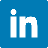 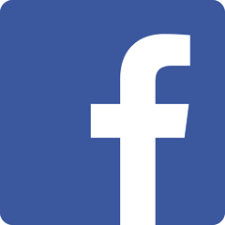 MEDIA CONTACT:Vasso Tsouni211-1069963vtsouni@manpowergroup.gr